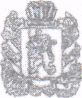 РОССИЙСКАЯ                 ФЕДЕРАЦИЯКРАСНОЯРСКИЙ КРАЙСАЯНСКИЙ РАЙОНСРЕДНЕАГИНСКИЙ СЕЛЬСКИЙ СОВЕТ ДЕПУТАТОВРЕШЕНИЕ 13.10.2021                                                 с. Средняя Агинка                                № 41О назначении и проведении опроса граждан,  жителей  Среднеагинского  сельсовета Саянского   района       В соответствии с   Федеральным  законом  от 06.10.2003 №131-ФЗ «Об общих принципах организации местного самоуправления в Российской Федерации»,  руководствуясь  Уставом  Среднеагинского сельсовета, решением  Среднеагинского   сельского Совета  депутатов  от 26.10.2020 № 9  «Об   утверждении  Положения  о  порядке  назначения и проведения опроса граждан», Среднеагинский  сельский Совет  депутатов   РЕШИЛ:          1. Назначить опрос граждан, проживающих на  территории                     Среднеагинского сельсовета  Саянского района Красноярского края   (далее – опрос граждан) и провести его в период с 01.11.2021 г. по 20.11.2021г.          2. Утвердить форму опросного листа и формулировку вопроса, предлагаемого при проведении опроса, согласно приложению №1.         3. Утвердить методику проведения опроса граждан согласно приложению №2.         4. Утвердить состав комиссии по проведению опроса граждан согласно приложению№3.
        4.1 Назначить проведение первого заседания комиссии по проведению опроса граждан на 04.11.2021 г. в 09:00 по адресу: с. Средняя Агинка, ул. Советская, д.47 (здание  администрации).       5. Установить минимальную численность жителей сельского поселения участвующих в опросе, в количестве 49 человек.Администрации  Среднеагинского сельсовета Саянского  района Красноярского края   обеспечить доведение до жителей  Среднеагинского сельсовета настоящего решения через информационные стенды, газету  «Среднеагинские вести», а также иными общедоступными способами не менее чем за 10 дней до проведения опроса.	7. Контроль за исполнением настоящего решения возложить на постоянную комиссию по местному самоуправлению, законности и защите прав граждан         8. Настоящее решение вступает  в силу в день, следующий за днем его  официального опубликования в  газете  «Среднеагинский вести».           Глава Среднеагинского сельсовета,Председатель Среднеагинского сельского Совета депутатов                                                                    Р.Ф.Наузников										Приложение №1 к решению 										Среднеагинского сельского 										Совета депутатов 	от 13.10.2021 года № 41ОПРОСНЫЙ ЛИСТВ рамках подпрограммы «Поддержка местных инициатив» (далее - ППМИ) государственной программы Красноярского края «Содействие развитию местного самоуправления» муниципальное образование Среднеагинский сельсоветСаянского района Красноярского края  может принять участие в конкурсе на предоставление денежных средств из бюджета Красноярского края размере до ___700 000___ рублей. Для участия в конкурсе населению необходимо:определить приоритетный инициативный проект для его реализации в 2022году;принять участие в софинансировании (не менее 3% от суммы проекта (только после победы проекта в конкурсе)).Администрация Среднеагинского сельсовета Саянского  района Красноярского края просит Вас выразить своё мнение об инициативных проектах для реализации в рамках ППМИ!Для прохождения опроса заполните необходимую информацию, поставьте любой знак напротив одного варианта ответов, впишите свой ответ там, где это предусмотрено. Сведения о лице, принявшем участие в опросе:Фамилия, имя, отчество (при наличии) _____________________________Дата, месяц и год рождения ______________________________________ Адрес места жительства ___________________________________ 	Номер телефона (по желанию) ________________________________	Я даю согласие на обработку вышеуказанных персональных данных (в том числе с использованием средств автоматизации) в целях учета администрацией наименование муниципального образования моего мнения об инициативном проекте для реализации в рамках ППМИ._________________   ________________________________            Подпись                                  Расшифровка подписи (ФИО)_________________               Дата      Какой из представленных ниже инициативных проектов, направленных на развитие объектов общественной инфраструктуры Среднеагинского сельсовета Саянского района Красноярского края, Вы поддерживаете: ______ НИКТО НЕ ЗАБЫТ, НИЧТО НЕ ЗАБЫТО" благоустройство места памяти участников ВОВ в с. Средняя Агинка___ Благоустройство территории озера___ иное: __________________________________________________________Укажите, что именно необходимо сделать в рамках выбранного проекта ________________________________________________________________________________________________________________________________________________________________________________________________________________________________________________________________________________________________________Готовы ли Вы участвовать финансово в реализации выбранного проекта?___ да             ___ нетЕсли «да», то какую сумму Вы готовы внести: ________ рублейГотовы ли Вы осуществить имущественное и (или) трудовое участие в реализации выбранного проекта?___ да             ___ нетЕсли «да», то опишите это участие (например, участие в субботниках, подготовка территории, предоставление материалов, техники и т.д.): ______________________________________________________________________________________________________________________________________________________________________________________________________________________Спасибо за участие в опросе!___________________                           _______________________________________          (подпись)                                                          (Фамилия, инициалы опрашиваемого лица)Лицо, осуществляющееопрос граждан                                         ____________                __________________                                                                      (подпись)                             (Фамилия, инициалы)Председатель комиссии по проведению опроса граждан                  ___________                 __________________                                                                                   (подпись)                            (Фамилия, инициалы)										Приложение №2 к решению 										Среднеагинского сельского 										Совета депутатов                                                                                                                       от 13.10.2021 года № 41МЕТОДИКАпроведения опроса граждан, проживающих  на  территории  Среднеагинского сельсовета  Саянского района Красноярского  края1.Общие положения         1.1. Целью опроса граждан является выявление мнения жителей,  проживающих  на  территории    Среднеагинского сельсовета  Саянского района Красноярского  края.            1.2. В опросе граждан имеют право участвовать жители  территории  Среднеагинского сельсовета  Саянского района Красноярского  края,  достигшие возраста 16 лет.         1.3. Методом сбора информации является заполнение опросных листов по форме согласно приложению №1 к настоящему  решению   путем подомового (поквартирного)  обхода граждан.        Опросные листы оформляются членами комиссии по проведению опроса граждан (далее – Комиссия) в ходе проведения указанного опроса.       1.4. В состав Комиссии в обязательном порядке включаются представители главы муниципального образования, местной администрации, представительного органа муниципального образования, а также представители общественности территории, на которой проводится опрос.       Решением о формировании Комиссии определяется председатель и секретарь указанной Комиссии.       Полномочия Комиссии прекращаются после передачи результатов опроса  граждан в Комиссию  по  проведению опроса,   и принятию   решения  по    заключению.       1.5. Изготовление опросных листов производится Комиссией путем тиражирования на бумаге формата А4 в количестве, необходимом для проведения опроса граждан.       1.6. Каждый опросный лист подписывается председателем Комиссии, после чего опросные листы передаются членам Комиссии для непосредственного осуществления  опроса граждан, по завершению которого они возвращаются  председателю Комиссии.       1.7. Принимающий участие в опросе граждан, в опросном листе напротив вопроса должен поставить один знак («плюс» либо иной знак)         1.8.Недействительными признаются Комиссией опросные листы неустановленной формы, а также опросные листы, по которым невозможно определить  мнение участника опроса граждан и  (или) опросные листы не содержат данных об опрашиваемом  и (или) его подписи.          1.9. Если участник опроса граждан считает, что была допущена ошибка при оформлении опросного листа, данный участник вправе обратиться  с просьбой к члену Комиссии в целях предоставления ему и оформления другого опросного листа вместо испорченного.         1.10. Испорченные опросные листы передаются председателю Комиссии, который организует уничтожение членами Комиссии испорченных, а также признанных недействительными опросных листов, о чем составляется соответствующий акт.             1.11. На основании полученных Комиссией результатов опроса граждан составляется протокол, в котором указываются следующие данные:         1) дата и место составления протокола;         2) формулировка вопроса, предлагаемого при проведении опроса граждан;         3) установленная настоящим решением минимальная численность жителей  территории  Среднеагинского сельсовета  Саянского района Красноярского  края для признания опроса граждан состоявшимся;         4) число жителей территории  Среднеагинского сельсовета  Саянского района Красноярского  края, принявших участие в опросе граждан (не менее установленной минимальной численности);         5) общее число опросных лисов;          6)число опросных листов, в том числе: признанных действительными, недействительными, а также испорченными;         7) результаты опроса граждан (признан или не признан состоявшимся).        Опрос граждан признается состоявшимся, если минимальная численность жителей территории  Среднеагинского сельсовета  Саянского района Красноярского  края,   принявших участие в указанном опросе и чьи опросные листы признаны действительными, составляет 49  человек.         1.12. Протокол подписывается всеми членами Комиссии и передается вместе с опросными листами, актом об испорченных, признанных недействительными опросных листов (при наличии) в Комиссию по оценке последствий принятия решения об  инициативном проекте, принятом на итоговом собрании.         1.13. Член Комиссии, не согласный с протоколом в целом или в части вправе изложить в письменной форме особое мнение, которое прилагается к протоколу.										Приложение №3 к решению 										Среднеагинского сельского 										Совета депутатов                                                                                                                       от 13.10.2021 года № 41Состав комиссии по проведению опроса.	1.Николаева Светлана Петровна  - заместитель главы   администрации  Среднеагинского  сельсовета.	2. Шевчук Наталья Александровна -  депутат Среднеагинского  сельского Совета  депутатов.          3. Шевчук Петр Васильевич -  депутат Среднеагинского  сельского Совета  депутатов.          4. Амирбекян Давид Артурович -  депутат Среднеагинского  сельского Совета  депутатов.	5. Чудакова Валентина Васильевна – представитель общественности.